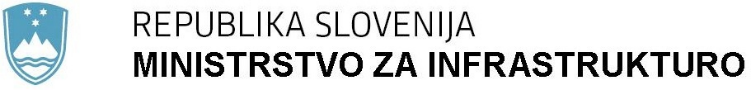           Langusova ulica 4, 1535 Ljubljana	T: 01 478 80 00	F: 01 478 81 70 	E: gp.mzi@gov.si	www.mzi.gov.siPrilogi:predlog Uredbe o spremembah Uredbe o pristojbini za storitve navigacijskih služb zračnega prometa na terminalihobrazložitevPRILOGA:                                                                                                                                                 PREDLOG                                                                                                                              (EVA 2022-2430-0025)Na podlagi drugega odstavka 164. člena Zakona o letalstvu (Uradni list RS, št. 81/10 – uradno prečiščeno besedilo, 46/16 in 47/19) in drugega odstavka 9. člena Zakona o zagotavljanju navigacijskih služb zračnega prometa (Uradni list RS, št. 30/06 – uradno prečiščeno besedilo, 109/09, 62/10 – ZLet-C in 18/11 – ZUKN-A) ter za izvrševanje drugega odstavka 12. člena Zakona o zagotavljanju navigacijskih služb zračnega prometa izdaja Vlada Republike SlovenijeUREDBOo spremembah Uredbe o pristojbini za storitve navigacijskih služb zračnega prometa na terminalih1. členV Uredbi o pristojbini za storitve navigacijskih služb zračnega prometa na terminalih (Uradni list RS, št. 121/21) se v 13. členu v prvem odstavku 4. točka spremeni tako, da se glasi:»4. leti nujne medicinske pomoči.«.8. točka se črta. Dosedanje 9., 10. in 11. točka postanejo 8., 9. in 10. točka.Drugi odstavek se spremeni tako, da se glasi:»(2) Sredstva za kritje stroškov storitev, ki so jih izvajalci navigacijskih služb zračnega prometa opravili v okviru letov, oproščenih plačila pristojbin na terminalih, zagotavljajo:–	ministrstvo za lete iz 1. do 8. točke prejšnjega odstavka,–	ministrstvo, pristojno za obrambo, za lete iz 9. in 10. točke prejšnjega odstavka ter za lete iz 1.,             2. in 7. točke, kadar te lete izvajajo vojaški zrakoplovi.«.KONČNA DOLOČBA2. členTa uredba začne veljati petnajsti dan po objavi v Uradnem listu Republike Slovenije.Št. …Ljubljana, …EVA 2022-2430-0025                                                                                          Vlada Republike Slovenije                                                                                               Dr. Robert Golob                                                                                                   predsednikOBRAZLOŽITEV  I. UVOD 1. Pravna podlaga (besedilo, vsebina zakonske določbe, ki je podlaga za izdajo Uredbe)Pravna podlaga za izdajo predlagane Uredbe o spremembah Uredbe o pristojbini za storitve navigacijskih služb zračnega prometa na terminalih sta drugi odstavek 164. člena Zakona o letalstvu (uradno prečiščeno besedilo) (Uradni list RS, št. 81/10, 46/16 in 47/19) in drugi odstavek 9. člena Zakona o zagotavljanju navigacijskih služb zračnega prometa (Uradni list RS, št. 30/06 – uradno prečiščeno besedilo, 109/09, 62/10 – ZLet-C in 18/11 – ZUKN-A; v nadaljnjem besedilu: ZZNSZP).Drugi odstavek 164. člena Zakona o letalstvu določa, da »Vlada na usklajen predlog ministra, pristojnega za promet, in ministra, pristojnega za finance, predpiše cene, pristojbine, najemnine in nadomestila za uporabo objektov in naprav v njeni lasti ter za storitve služb iz 163. člena tega zakona in za druge službe, ki jih zagotavljajo pristojni državni organi, v odvisnosti od stroškov, vrste, količine in zahtevnosti storitev«. Storitve služb so opredeljene v ZZNSZP. Drugi odstavek 9. člena ZZNSZP med drugim določa: »Vlada predpiše dovoljene oprostitve plačila pristojbin na terminalih, način in zavezance za povračilo pristojbin izvajalcem navigacijskih služb zračnega prometa v zvezi z leti, ki so oproščeni plačila pristojbin, ter druge posebnosti glede pristojbin za navigacijske službe zračnega prometa v skladu s predpisi Skupnosti«. Drugi odstavek 12. člena ZZNSZP določa: »Na podlagi stroškovnih baz iz prejšnjega odstavka javno podjetje vodi in vzdržuje skupno stroškovno bazo za Republiko Slovenijo za oblikovanje pristojbin za navigacijske službe zračnega prometa. Izvajalci navigacijskih služb zračnega prometa morajo javnemu podjetju zagotoviti potrebne podatke v predpisanih rokih. Ministrstvo tekoče opravlja nadzor nad vodenjem stroškovnih baz in oblikovanjem cene za enoto storitve. Stroškovne baze in cene za enoto storitve za Republiko Slovenijo odobri minister.«V času uveljavitve Uredbe o terminalni pristojbini za storitve navigacijskih služb zračnega prometa (Uradni list RS, št. 102/06) je bila pravna podlaga za njeno izdajo tudi tretji odstavek 164. člena Zakona o letalstvu, ki pa je bil kasneje spremenjen. Sedaj  je ta določba v drugem odstavku 164. člena Zakona o letalstvu (Uradni list RS, št. 81/10 – uradno prečiščeno besedilo, 46/16 in 47/19). 2. Rok za izdajo uredbeRok za izdajo te Uredbe ni določen. 3. Splošna obrazložitev predloga uredbe, če je potrebnaPredlog Uredbe odpravlja očitni redakcijski napaki in spreminja obseg obveznosti državnih organov v zvezi z leti, ki so oproščeni plačila pristojbine za storitve navigacijskih služb zračnega prometa na terminalih.Na pobudo Ministrstva za obrambo (v nadaljevanju: MO) smo v zvezi s kritjem stroškov storitev, ki so jih izvajalci navigacijskih služb zračnega prometa opravili v okviru letov, oproščenih pristojbin na terminalih določili primerljivo ureditev kot za kritje stroškov storitev, ki so jih izvajalci navigacijskih služb zračnega prometa opravili v okviru letov, oproščenih pristojbin na rutah, skladno z Uredbo o izvajanju izvedbene uredbe (EU) o določitvi načrta izvedbe in ureditve pristojbin na enotnem evropskem nebu (Uradni list RS, št. 3/20).4. Predstavitev presoje posledic za posamezna področja, če te niso mogle biti celovito predstavljene v predlogu zakonaSprejetje Uredbe in njeno izvajanje ne povečujeta proračunskih odhodkov. Ministrstvo ima že danes obveznosti v skladu s 13. členom te Uredbe in v ta namen rezervirana sredstva. Za izvajanje te Uredbe se ne pričakuje povečanje odhodkov državnega proračuna, pravice porabe so že zagotovljene na obstoječi proračunski postavki (ukrep 2411-11-0004, PP 765310).II. VSEBINSKA OBRAZLOŽITEV PREDLAGANIH REŠITEVK 1. členuV 13. členu Uredbe o pristojbini za storitve navigacijskih služb zračnega prometa na terminalih (Uradni list RS, št. 121/21, v nadaljevanju: Uredba) so določeni leti, ki so oproščeni obveznosti plačila pristojbine za storitve navigacijskih služb zračnega prometa na terminalih na podlagi drugega odstavka 9. člena ZZNSZP. 31. člen Izvedbene uredbe Komisije 317/2019/EU določa, da države krijejo stroške storitev, ki so jih izvajalci navigacijskih služb zračnega prometa opravili v okviru letov, oproščenih plačila pristojbin za storitve navigacijskih služb zračnega prometa na terminalih. Uredba določba, kateri leti so oproščeni, ter katere lete lahko države oprostijo plačila pristojbin za storitve navigacijskih služb zračnega prometa na terminalih. Nadalje so bile oprostitve urejene z Uredbo o izvajanju izvedbene uredbe (EU) o določitvi načrta izvedbe in ureditve pristojbin na enotnem evropskem nebu (Uradni list RS, št. 3/20).S predlagano spremembo Uredbe se v prvem odstavku, v četrti točki 13. člena odpravlja redakcijska napaka, in sicer se izloči izraz »leti v humanitarne namene«, v drugem odstavku 13. člena pa se prav tako odpravlja očitna redakcijska napaka, in sicer se izraz »na rutah« zamenja z izrazom »na terminalih«.Na pobudo MO smo v zvezi s kritjem stroškov storitev, ki so jih izvajalci navigacijskih služb zračnega prometa opravili v okviru letov, oproščenih pristojbin na terminalih določili primerljivo ureditev kot za kritje stroškov storitev, ki so jih izvajalci navigacijskih služb zračnega prometa opravili v okviru letov, oproščenih pristojbin na rutah, skladno z Uredbo o izvajanju izvedbene uredbe (EU) o določitvi načrta izvedbe in ureditve pristojbin na enotnem evropskem nebu (Uradni list RS, št. 3/20). MO meni, da nekateri leti niso neposredno povezani s področjem njihovega dela ne glede na to, da se ti leti lahko izvajajo tudi z vojaškimi zrakoplovi, saj to pomeni nesorazmerno breme, saj se večino letov izvede v zvezi z delom drugih državnih organov, kar se je še posebej pokazalo v času predsedovanja Republike Slovenije Svetu EU. Tako se v Uredbi določi, da se 8. točka prvega odstavka 13. člena črta. Dosedanje 9., 10. in 11. točka postanejo 8., 9. in 10. točka. MO tako zagotovi sredstva za kritje stroškov za lete iz 9. in 10. točke prvega odstavka 13. člena Uredbe (vojaški leti, izvedeni za potrebe Nata in vojaški leti držav članic Nata, ki niso članice Eurocontrola, vojaški leti držav članic Eurocontrola ob načelu vzajemnosti, vojaški leti tretjih držav pa le, če tako določa mednarodna pogodba) ter za lete iz 1., 2. in 7. točke, kadar te lete izvajajo vojaški zrakoplovi (leti po pravilih vizualnega letenja; leti zrakoplovov katerih največja potrjena vzletna masa je manjša od dveh ton; leti izvedeni izključno zaradi preverjanja ali preizkušanja opreme, ki se uporablja ali je namenjena za uporabo kot zemeljska pomoč navigaciji v zračnem prometu, razen leti zaradi postavitve zadevnega zrakoplova). Določi se, da Ministrstvo za infrastrukturo zagotovi sredstva za kritje stroškov za lete iz 1. do 8. točke prvega odstavka 13. člena Uredbe (leti po pravilih vizualnega letenja; leti zrakoplovov, katerih največja potrjena vzletna teža je manjša od dveh ton; leti zrakoplovov, ki sodelujejo v akcijah iskanja in reševanja ter zaščite in reševanja; leti nujne medicinske pomoči; humanitarni leti, ki jih odobri ustrezen pristojni organ; leti zrakoplovov, ki se opravljajo izključno za prevoz vladarjev in članov njihove ožje družine, voditeljev držav, voditeljev vlad in ministrov vlad na uradni dolžnosti, kar mora biti razvidno iz načrta leta; leti, izvedeni izključno zaradi preverjanja ali preskušanja opreme, ki se uporablja ali je namenjena za uporabo kot zemeljska pomoč navigaciji v zračnem prometu, razen leti zaradi postavitve zadevnega zrakoplova; krožni let in policijski leti).K 2. členuDoloči se rok uveljavitve predpisa. Številka: 007-101/2022/17Številka: 007-101/2022/17Ljubljana, 4. 7. 2022Ljubljana, 4. 7. 2022EVA 2022-2430-0025EVA 2022-2430-0025GENERALNI SEKRETARIAT VLADE REPUBLIKE SLOVENIJEGp.gs@gov.siGENERALNI SEKRETARIAT VLADE REPUBLIKE SLOVENIJEGp.gs@gov.siZADEVA: Predlog Uredbe o spremembah Uredbe o pristojbini za storitve navigacijskih služb zračnega prometa na terminalih – predlog za obravnavo ZADEVA: Predlog Uredbe o spremembah Uredbe o pristojbini za storitve navigacijskih služb zračnega prometa na terminalih – predlog za obravnavo ZADEVA: Predlog Uredbe o spremembah Uredbe o pristojbini za storitve navigacijskih služb zračnega prometa na terminalih – predlog za obravnavo ZADEVA: Predlog Uredbe o spremembah Uredbe o pristojbini za storitve navigacijskih služb zračnega prometa na terminalih – predlog za obravnavo 1. Predlog sklepov vlade:1. Predlog sklepov vlade:1. Predlog sklepov vlade:1. Predlog sklepov vlade:Na podlagi drugega odstavka 164. člena Zakona o letalstvu (Uradni list RS, št. 81/10 – uradno prečiščeno besedilo, 46/16 in 47/19) in drugega odstavka 9. člena Zakona o zagotavljanju navigacijskih služb zračnega prometa (Uradni list RS, št. 30/06 – uradno prečiščeno besedilo, 109/09, 62/10 – ZLet-C in 18/11 – ZUKN-A) ter za izvrševanje drugega odstavka 12. člena Zakona o zagotavljanju navigacijskih služb zračnega prometa je Vlada Republike Slovenije na … redni seji dne … pod točko … sprejela naslednjiS K L E P :Vlada Republike Slovenije je izdala Uredbo o spremembah Uredbe o pristojbini za storitve navigacijskih služb zračnega prometa na terminalih in jo objavi v Uradnem listu Republike Slovenije.                      Barbara KOLENKO HELBL                                                                                               Generalna sekretarka Vlade RSPriloga: Uredba o spremembah Uredbe o pristojbini za storitve navigacijskih služb zračnega prometa na terminalihPrejmejo:Ministrstvo za infrastrukturoMinistrstvo za financeMinistrstvo za obramboSlužba Vlade Republike Slovenije za zakonodajoJavna agencija za civilno letalstvo Republike SlovenijeNa podlagi drugega odstavka 164. člena Zakona o letalstvu (Uradni list RS, št. 81/10 – uradno prečiščeno besedilo, 46/16 in 47/19) in drugega odstavka 9. člena Zakona o zagotavljanju navigacijskih služb zračnega prometa (Uradni list RS, št. 30/06 – uradno prečiščeno besedilo, 109/09, 62/10 – ZLet-C in 18/11 – ZUKN-A) ter za izvrševanje drugega odstavka 12. člena Zakona o zagotavljanju navigacijskih služb zračnega prometa je Vlada Republike Slovenije na … redni seji dne … pod točko … sprejela naslednjiS K L E P :Vlada Republike Slovenije je izdala Uredbo o spremembah Uredbe o pristojbini za storitve navigacijskih služb zračnega prometa na terminalih in jo objavi v Uradnem listu Republike Slovenije.                      Barbara KOLENKO HELBL                                                                                               Generalna sekretarka Vlade RSPriloga: Uredba o spremembah Uredbe o pristojbini za storitve navigacijskih služb zračnega prometa na terminalihPrejmejo:Ministrstvo za infrastrukturoMinistrstvo za financeMinistrstvo za obramboSlužba Vlade Republike Slovenije za zakonodajoJavna agencija za civilno letalstvo Republike SlovenijeNa podlagi drugega odstavka 164. člena Zakona o letalstvu (Uradni list RS, št. 81/10 – uradno prečiščeno besedilo, 46/16 in 47/19) in drugega odstavka 9. člena Zakona o zagotavljanju navigacijskih služb zračnega prometa (Uradni list RS, št. 30/06 – uradno prečiščeno besedilo, 109/09, 62/10 – ZLet-C in 18/11 – ZUKN-A) ter za izvrševanje drugega odstavka 12. člena Zakona o zagotavljanju navigacijskih služb zračnega prometa je Vlada Republike Slovenije na … redni seji dne … pod točko … sprejela naslednjiS K L E P :Vlada Republike Slovenije je izdala Uredbo o spremembah Uredbe o pristojbini za storitve navigacijskih služb zračnega prometa na terminalih in jo objavi v Uradnem listu Republike Slovenije.                      Barbara KOLENKO HELBL                                                                                               Generalna sekretarka Vlade RSPriloga: Uredba o spremembah Uredbe o pristojbini za storitve navigacijskih služb zračnega prometa na terminalihPrejmejo:Ministrstvo za infrastrukturoMinistrstvo za financeMinistrstvo za obramboSlužba Vlade Republike Slovenije za zakonodajoJavna agencija za civilno letalstvo Republike SlovenijeNa podlagi drugega odstavka 164. člena Zakona o letalstvu (Uradni list RS, št. 81/10 – uradno prečiščeno besedilo, 46/16 in 47/19) in drugega odstavka 9. člena Zakona o zagotavljanju navigacijskih služb zračnega prometa (Uradni list RS, št. 30/06 – uradno prečiščeno besedilo, 109/09, 62/10 – ZLet-C in 18/11 – ZUKN-A) ter za izvrševanje drugega odstavka 12. člena Zakona o zagotavljanju navigacijskih služb zračnega prometa je Vlada Republike Slovenije na … redni seji dne … pod točko … sprejela naslednjiS K L E P :Vlada Republike Slovenije je izdala Uredbo o spremembah Uredbe o pristojbini za storitve navigacijskih služb zračnega prometa na terminalih in jo objavi v Uradnem listu Republike Slovenije.                      Barbara KOLENKO HELBL                                                                                               Generalna sekretarka Vlade RSPriloga: Uredba o spremembah Uredbe o pristojbini za storitve navigacijskih služb zračnega prometa na terminalihPrejmejo:Ministrstvo za infrastrukturoMinistrstvo za financeMinistrstvo za obramboSlužba Vlade Republike Slovenije za zakonodajoJavna agencija za civilno letalstvo Republike Slovenije2. Predlog za obravnavo predloga zakona po nujnem ali skrajšanem postopku v državnem zboru z obrazložitvijo razlogov:2. Predlog za obravnavo predloga zakona po nujnem ali skrajšanem postopku v državnem zboru z obrazložitvijo razlogov:2. Predlog za obravnavo predloga zakona po nujnem ali skrajšanem postopku v državnem zboru z obrazložitvijo razlogov:2. Predlog za obravnavo predloga zakona po nujnem ali skrajšanem postopku v državnem zboru z obrazložitvijo razlogov:----3.a Osebe, odgovorne za strokovno pripravo in usklajenost gradiva:3.a Osebe, odgovorne za strokovno pripravo in usklajenost gradiva:3.a Osebe, odgovorne za strokovno pripravo in usklajenost gradiva:3.a Osebe, odgovorne za strokovno pripravo in usklajenost gradiva:Srečko Janša, generalni direktor Direktorata za letalski in pomorski promet, Ministrstvo za infrastrukturoSabina Dolinšek Popadić, vodja Sektorja za letalstvo, Direktorata za letalski in pomorski promet, Ministrstvo za infrastrukturoNina Božič Odar, podsekretarka, Direktorat za trajnostno mobilnost in prometno politiko, Ministrstvo za infrastrukturoSrečko Janša, generalni direktor Direktorata za letalski in pomorski promet, Ministrstvo za infrastrukturoSabina Dolinšek Popadić, vodja Sektorja za letalstvo, Direktorata za letalski in pomorski promet, Ministrstvo za infrastrukturoNina Božič Odar, podsekretarka, Direktorat za trajnostno mobilnost in prometno politiko, Ministrstvo za infrastrukturoSrečko Janša, generalni direktor Direktorata za letalski in pomorski promet, Ministrstvo za infrastrukturoSabina Dolinšek Popadić, vodja Sektorja za letalstvo, Direktorata za letalski in pomorski promet, Ministrstvo za infrastrukturoNina Božič Odar, podsekretarka, Direktorat za trajnostno mobilnost in prometno politiko, Ministrstvo za infrastrukturoSrečko Janša, generalni direktor Direktorata za letalski in pomorski promet, Ministrstvo za infrastrukturoSabina Dolinšek Popadić, vodja Sektorja za letalstvo, Direktorata za letalski in pomorski promet, Ministrstvo za infrastrukturoNina Božič Odar, podsekretarka, Direktorat za trajnostno mobilnost in prometno politiko, Ministrstvo za infrastrukturo3.b Zunanji strokovnjaki, ki so sodelovali pri pripravi dela ali celotnega gradiva:3.b Zunanji strokovnjaki, ki so sodelovali pri pripravi dela ali celotnega gradiva:3.b Zunanji strokovnjaki, ki so sodelovali pri pripravi dela ali celotnega gradiva:3.b Zunanji strokovnjaki, ki so sodelovali pri pripravi dela ali celotnega gradiva:----4. Predstavniki vlade, ki bodo sodelovali pri delu državnega zbora:4. Predstavniki vlade, ki bodo sodelovali pri delu državnega zbora:4. Predstavniki vlade, ki bodo sodelovali pri delu državnega zbora:4. Predstavniki vlade, ki bodo sodelovali pri delu državnega zbora:----5. Kratek povzetek gradiva:5. Kratek povzetek gradiva:5. Kratek povzetek gradiva:5. Kratek povzetek gradiva:Ta predlog odpravlja očitni redakcijski napaki in spreminja obseg obveznosti državnih organov za kritje stroškov storitev, ki so jih izvajalci navigacijskih služb zračnega prometa opravili v okviru letov, oproščenih plačila pristojbin na terminalih.Na pobudo Ministrstva za obrambo smo v zvezi s kritjem stroškov storitev, ki so jih izvajalci navigacijskih služb zračnega prometa opravili v okviru letov, oproščenih pristojbin na terminalih določili primerljivo ureditev kot za kritje stroškov storitev, ki so jih izvajalci navigacijskih služb zračnega prometa opravili v okviru letov, oproščenih pristojbin na rutah, skladno z Uredbo o izvajanju izvedbene uredbe (EU) o določitvi načrta izvedbe in ureditve pristojbin na enotnem evropskem nebu (Uradni list RS, št. 3/20).Ta predlog odpravlja očitni redakcijski napaki in spreminja obseg obveznosti državnih organov za kritje stroškov storitev, ki so jih izvajalci navigacijskih služb zračnega prometa opravili v okviru letov, oproščenih plačila pristojbin na terminalih.Na pobudo Ministrstva za obrambo smo v zvezi s kritjem stroškov storitev, ki so jih izvajalci navigacijskih služb zračnega prometa opravili v okviru letov, oproščenih pristojbin na terminalih določili primerljivo ureditev kot za kritje stroškov storitev, ki so jih izvajalci navigacijskih služb zračnega prometa opravili v okviru letov, oproščenih pristojbin na rutah, skladno z Uredbo o izvajanju izvedbene uredbe (EU) o določitvi načrta izvedbe in ureditve pristojbin na enotnem evropskem nebu (Uradni list RS, št. 3/20).Ta predlog odpravlja očitni redakcijski napaki in spreminja obseg obveznosti državnih organov za kritje stroškov storitev, ki so jih izvajalci navigacijskih služb zračnega prometa opravili v okviru letov, oproščenih plačila pristojbin na terminalih.Na pobudo Ministrstva za obrambo smo v zvezi s kritjem stroškov storitev, ki so jih izvajalci navigacijskih služb zračnega prometa opravili v okviru letov, oproščenih pristojbin na terminalih določili primerljivo ureditev kot za kritje stroškov storitev, ki so jih izvajalci navigacijskih služb zračnega prometa opravili v okviru letov, oproščenih pristojbin na rutah, skladno z Uredbo o izvajanju izvedbene uredbe (EU) o določitvi načrta izvedbe in ureditve pristojbin na enotnem evropskem nebu (Uradni list RS, št. 3/20).Ta predlog odpravlja očitni redakcijski napaki in spreminja obseg obveznosti državnih organov za kritje stroškov storitev, ki so jih izvajalci navigacijskih služb zračnega prometa opravili v okviru letov, oproščenih plačila pristojbin na terminalih.Na pobudo Ministrstva za obrambo smo v zvezi s kritjem stroškov storitev, ki so jih izvajalci navigacijskih služb zračnega prometa opravili v okviru letov, oproščenih pristojbin na terminalih določili primerljivo ureditev kot za kritje stroškov storitev, ki so jih izvajalci navigacijskih služb zračnega prometa opravili v okviru letov, oproščenih pristojbin na rutah, skladno z Uredbo o izvajanju izvedbene uredbe (EU) o določitvi načrta izvedbe in ureditve pristojbin na enotnem evropskem nebu (Uradni list RS, št. 3/20).6. Presoja posledic za:6. Presoja posledic za:6. Presoja posledic za:6. Presoja posledic za:a)javnofinančna sredstva nad 40.000 EUR v tekočem in naslednjih treh letihjavnofinančna sredstva nad 40.000 EUR v tekočem in naslednjih treh letihNEb)usklajenost slovenskega pravnega reda s pravnim redom Evropske unijeusklajenost slovenskega pravnega reda s pravnim redom Evropske unijeNEc)administrativne poslediceadministrativne poslediceNEč)gospodarstvo, zlasti mala in srednja podjetja ter konkurenčnost podjetijgospodarstvo, zlasti mala in srednja podjetja ter konkurenčnost podjetijNEd)okolje, vključno s prostorskimi in varstvenimi vidikiokolje, vključno s prostorskimi in varstvenimi vidikiNEe)socialno področjesocialno področjeNEf)dokumente razvojnega načrtovanja:nacionalne dokumente razvojnega načrtovanjarazvojne politike na ravni programov po strukturi razvojne klasifikacije programskega proračunarazvojne dokumente Evropske unije in mednarodnih organizacijdokumente razvojnega načrtovanja:nacionalne dokumente razvojnega načrtovanjarazvojne politike na ravni programov po strukturi razvojne klasifikacije programskega proračunarazvojne dokumente Evropske unije in mednarodnih organizacijNE7.a Predstavitev ocene finančnih posledic nad 40.000 EUR:7.a Predstavitev ocene finančnih posledic nad 40.000 EUR:7.a Predstavitev ocene finančnih posledic nad 40.000 EUR:7.a Predstavitev ocene finančnih posledic nad 40.000 EUR:I. Ocena finančnih posledic, ki niso načrtovane v sprejetem proračunuI. Ocena finančnih posledic, ki niso načrtovane v sprejetem proračunuI. Ocena finančnih posledic, ki niso načrtovane v sprejetem proračunuI. Ocena finančnih posledic, ki niso načrtovane v sprejetem proračunuI. Ocena finančnih posledic, ki niso načrtovane v sprejetem proračunuI. Ocena finančnih posledic, ki niso načrtovane v sprejetem proračunuI. Ocena finančnih posledic, ki niso načrtovane v sprejetem proračunuI. Ocena finančnih posledic, ki niso načrtovane v sprejetem proračunuI. Ocena finančnih posledic, ki niso načrtovane v sprejetem proračunuTekoče leto (t)Tekoče leto (t)t + 1t + 2t + 2t + 2t + 3Predvideno povečanje (+) ali zmanjšanje (–) prihodkov državnega proračuna Predvideno povečanje (+) ali zmanjšanje (–) prihodkov državnega proračuna Predvideno povečanje (+) ali zmanjšanje (–) prihodkov občinskih proračunov Predvideno povečanje (+) ali zmanjšanje (–) prihodkov občinskih proračunov Predvideno povečanje (+) ali zmanjšanje (–) odhodkov državnega proračuna Predvideno povečanje (+) ali zmanjšanje (–) odhodkov državnega proračuna Predvideno povečanje (+) ali zmanjšanje (–) odhodkov občinskih proračunovPredvideno povečanje (+) ali zmanjšanje (–) odhodkov občinskih proračunovPredvideno povečanje (+) ali zmanjšanje (–) obveznosti za druga javnofinančna sredstvaPredvideno povečanje (+) ali zmanjšanje (–) obveznosti za druga javnofinančna sredstvaII. Finančne posledice za državni proračunII. Finančne posledice za državni proračunII. Finančne posledice za državni proračunII. Finančne posledice za državni proračunII. Finančne posledice za državni proračunII. Finančne posledice za državni proračunII. Finančne posledice za državni proračunII. Finančne posledice za državni proračunII. Finančne posledice za državni proračunII.a Pravice porabe za izvedbo predlaganih rešitev so zagotovljene:II.a Pravice porabe za izvedbo predlaganih rešitev so zagotovljene:II.a Pravice porabe za izvedbo predlaganih rešitev so zagotovljene:II.a Pravice porabe za izvedbo predlaganih rešitev so zagotovljene:II.a Pravice porabe za izvedbo predlaganih rešitev so zagotovljene:II.a Pravice porabe za izvedbo predlaganih rešitev so zagotovljene:II.a Pravice porabe za izvedbo predlaganih rešitev so zagotovljene:II.a Pravice porabe za izvedbo predlaganih rešitev so zagotovljene:II.a Pravice porabe za izvedbo predlaganih rešitev so zagotovljene:Ime proračunskega uporabnika Šifra in naziv ukrepa, projektaŠifra in naziv ukrepa, projektaŠifra in naziv proračunske postavkeŠifra in naziv proračunske postavkeZnesek za tekoče leto (t)Znesek za tekoče leto (t)Znesek za tekoče leto (t)Znesek za t + 1SKUPAJSKUPAJSKUPAJSKUPAJSKUPAJII.b Manjkajoče pravice porabe bodo zagotovljene s prerazporeditvijo:II.b Manjkajoče pravice porabe bodo zagotovljene s prerazporeditvijo:II.b Manjkajoče pravice porabe bodo zagotovljene s prerazporeditvijo:II.b Manjkajoče pravice porabe bodo zagotovljene s prerazporeditvijo:II.b Manjkajoče pravice porabe bodo zagotovljene s prerazporeditvijo:II.b Manjkajoče pravice porabe bodo zagotovljene s prerazporeditvijo:II.b Manjkajoče pravice porabe bodo zagotovljene s prerazporeditvijo:II.b Manjkajoče pravice porabe bodo zagotovljene s prerazporeditvijo:II.b Manjkajoče pravice porabe bodo zagotovljene s prerazporeditvijo:Ime proračunskega uporabnika Šifra in naziv ukrepa, projektaŠifra in naziv ukrepa, projektaŠifra in naziv proračunske postavke Šifra in naziv proračunske postavke Znesek za tekoče leto (t)Znesek za tekoče leto (t)Znesek za tekoče leto (t)Znesek za t + 1 SKUPAJSKUPAJSKUPAJSKUPAJSKUPAJII.c Načrtovana nadomestitev zmanjšanih prihodkov in povečanih odhodkov proračuna:II.c Načrtovana nadomestitev zmanjšanih prihodkov in povečanih odhodkov proračuna:II.c Načrtovana nadomestitev zmanjšanih prihodkov in povečanih odhodkov proračuna:II.c Načrtovana nadomestitev zmanjšanih prihodkov in povečanih odhodkov proračuna:II.c Načrtovana nadomestitev zmanjšanih prihodkov in povečanih odhodkov proračuna:II.c Načrtovana nadomestitev zmanjšanih prihodkov in povečanih odhodkov proračuna:II.c Načrtovana nadomestitev zmanjšanih prihodkov in povečanih odhodkov proračuna:II.c Načrtovana nadomestitev zmanjšanih prihodkov in povečanih odhodkov proračuna:II.c Načrtovana nadomestitev zmanjšanih prihodkov in povečanih odhodkov proračuna:Novi prihodkiNovi prihodkiNovi prihodkiZnesek za tekoče leto (t)Znesek za tekoče leto (t)Znesek za tekoče leto (t)Znesek za t + 1Znesek za t + 1Znesek za t + 1SKUPAJSKUPAJSKUPAJOBRAZLOŽITEV:Ocena finančnih posledic, ki niso načrtovane v sprejetem proračunuV zvezi s predlaganim vladnim gradivom se navedejo predvidene spremembe (povečanje, zmanjšanje):prihodkov državnega proračuna in občinskih proračunov,odhodkov državnega proračuna, ki niso načrtovani na ukrepih oziroma projektih sprejetih proračunov,obveznosti za druga javnofinančna sredstva (drugi viri), ki niso načrtovana na ukrepih oziroma projektih sprejetih proračunov.Finančne posledice za državni proračunPrikazane morajo biti finančne posledice za državni proračun, ki so na proračunskih postavkah načrtovane v dinamiki projektov oziroma ukrepov:II.a Pravice porabe za izvedbo predlaganih rešitev so zagotovljene:Navedejo se proračunski uporabnik, ki financira projekt oziroma ukrep; projekt oziroma ukrep, s katerim se bodo dosegli cilji vladnega gradiva, in proračunske postavke (kot proračunski vir financiranja), na katerih so v celoti ali delno zagotovljene pravice porabe (v tem primeru je nujna povezava s točko II.b). Pri uvrstitvi novega projekta oziroma ukrepa v načrt razvojnih programov se navedejo:proračunski uporabnik, ki bo financiral novi projekt oziroma ukrep,projekt oziroma ukrep, s katerim se bodo dosegli cilji vladnega gradiva, in proračunske postavke.Za zagotovitev pravic porabe na proračunskih postavkah, s katerih se bo financiral novi projekt oziroma ukrep, je treba izpolniti tudi točko II.b, saj je za novi projekt oziroma ukrep mogoče zagotoviti pravice porabe le s prerazporeditvijo s proračunskih postavk, s katerih se financirajo že sprejeti oziroma veljavni projekti in ukrepi.II.b Manjkajoče pravice porabe bodo zagotovljene s prerazporeditvijo:Navedejo se proračunski uporabniki, sprejeti (veljavni) ukrepi oziroma projekti, ki jih proračunski uporabnik izvaja, in proračunske postavke tega proračunskega uporabnika, ki so v dinamiki teh projektov oziroma ukrepov ter s katerih se bodo s prerazporeditvijo zagotovile pravice porabe za dodatne aktivnosti pri obstoječih projektih oziroma ukrepih ali novih projektih oziroma ukrepih, navedenih v točki II.a.II.c Načrtovana nadomestitev zmanjšanih prihodkov in povečanih odhodkov proračuna:Če se povečani odhodki (pravice porabe) ne bodo zagotovili tako, kot je določeno v točkah II.a in II.b, je povečanje odhodkov in izdatkov proračuna mogoče na podlagi zakona, ki ureja izvrševanje državnega proračuna (npr. priliv namenskih sredstev EU). Ukrepanje ob zmanjšanju prihodkov in prejemkov proračuna je določeno z zakonom, ki ureja javne finance, in zakonom, ki ureja izvrševanje državnega proračuna.OBRAZLOŽITEV:Ocena finančnih posledic, ki niso načrtovane v sprejetem proračunuV zvezi s predlaganim vladnim gradivom se navedejo predvidene spremembe (povečanje, zmanjšanje):prihodkov državnega proračuna in občinskih proračunov,odhodkov državnega proračuna, ki niso načrtovani na ukrepih oziroma projektih sprejetih proračunov,obveznosti za druga javnofinančna sredstva (drugi viri), ki niso načrtovana na ukrepih oziroma projektih sprejetih proračunov.Finančne posledice za državni proračunPrikazane morajo biti finančne posledice za državni proračun, ki so na proračunskih postavkah načrtovane v dinamiki projektov oziroma ukrepov:II.a Pravice porabe za izvedbo predlaganih rešitev so zagotovljene:Navedejo se proračunski uporabnik, ki financira projekt oziroma ukrep; projekt oziroma ukrep, s katerim se bodo dosegli cilji vladnega gradiva, in proračunske postavke (kot proračunski vir financiranja), na katerih so v celoti ali delno zagotovljene pravice porabe (v tem primeru je nujna povezava s točko II.b). Pri uvrstitvi novega projekta oziroma ukrepa v načrt razvojnih programov se navedejo:proračunski uporabnik, ki bo financiral novi projekt oziroma ukrep,projekt oziroma ukrep, s katerim se bodo dosegli cilji vladnega gradiva, in proračunske postavke.Za zagotovitev pravic porabe na proračunskih postavkah, s katerih se bo financiral novi projekt oziroma ukrep, je treba izpolniti tudi točko II.b, saj je za novi projekt oziroma ukrep mogoče zagotoviti pravice porabe le s prerazporeditvijo s proračunskih postavk, s katerih se financirajo že sprejeti oziroma veljavni projekti in ukrepi.II.b Manjkajoče pravice porabe bodo zagotovljene s prerazporeditvijo:Navedejo se proračunski uporabniki, sprejeti (veljavni) ukrepi oziroma projekti, ki jih proračunski uporabnik izvaja, in proračunske postavke tega proračunskega uporabnika, ki so v dinamiki teh projektov oziroma ukrepov ter s katerih se bodo s prerazporeditvijo zagotovile pravice porabe za dodatne aktivnosti pri obstoječih projektih oziroma ukrepih ali novih projektih oziroma ukrepih, navedenih v točki II.a.II.c Načrtovana nadomestitev zmanjšanih prihodkov in povečanih odhodkov proračuna:Če se povečani odhodki (pravice porabe) ne bodo zagotovili tako, kot je določeno v točkah II.a in II.b, je povečanje odhodkov in izdatkov proračuna mogoče na podlagi zakona, ki ureja izvrševanje državnega proračuna (npr. priliv namenskih sredstev EU). Ukrepanje ob zmanjšanju prihodkov in prejemkov proračuna je določeno z zakonom, ki ureja javne finance, in zakonom, ki ureja izvrševanje državnega proračuna.OBRAZLOŽITEV:Ocena finančnih posledic, ki niso načrtovane v sprejetem proračunuV zvezi s predlaganim vladnim gradivom se navedejo predvidene spremembe (povečanje, zmanjšanje):prihodkov državnega proračuna in občinskih proračunov,odhodkov državnega proračuna, ki niso načrtovani na ukrepih oziroma projektih sprejetih proračunov,obveznosti za druga javnofinančna sredstva (drugi viri), ki niso načrtovana na ukrepih oziroma projektih sprejetih proračunov.Finančne posledice za državni proračunPrikazane morajo biti finančne posledice za državni proračun, ki so na proračunskih postavkah načrtovane v dinamiki projektov oziroma ukrepov:II.a Pravice porabe za izvedbo predlaganih rešitev so zagotovljene:Navedejo se proračunski uporabnik, ki financira projekt oziroma ukrep; projekt oziroma ukrep, s katerim se bodo dosegli cilji vladnega gradiva, in proračunske postavke (kot proračunski vir financiranja), na katerih so v celoti ali delno zagotovljene pravice porabe (v tem primeru je nujna povezava s točko II.b). Pri uvrstitvi novega projekta oziroma ukrepa v načrt razvojnih programov se navedejo:proračunski uporabnik, ki bo financiral novi projekt oziroma ukrep,projekt oziroma ukrep, s katerim se bodo dosegli cilji vladnega gradiva, in proračunske postavke.Za zagotovitev pravic porabe na proračunskih postavkah, s katerih se bo financiral novi projekt oziroma ukrep, je treba izpolniti tudi točko II.b, saj je za novi projekt oziroma ukrep mogoče zagotoviti pravice porabe le s prerazporeditvijo s proračunskih postavk, s katerih se financirajo že sprejeti oziroma veljavni projekti in ukrepi.II.b Manjkajoče pravice porabe bodo zagotovljene s prerazporeditvijo:Navedejo se proračunski uporabniki, sprejeti (veljavni) ukrepi oziroma projekti, ki jih proračunski uporabnik izvaja, in proračunske postavke tega proračunskega uporabnika, ki so v dinamiki teh projektov oziroma ukrepov ter s katerih se bodo s prerazporeditvijo zagotovile pravice porabe za dodatne aktivnosti pri obstoječih projektih oziroma ukrepih ali novih projektih oziroma ukrepih, navedenih v točki II.a.II.c Načrtovana nadomestitev zmanjšanih prihodkov in povečanih odhodkov proračuna:Če se povečani odhodki (pravice porabe) ne bodo zagotovili tako, kot je določeno v točkah II.a in II.b, je povečanje odhodkov in izdatkov proračuna mogoče na podlagi zakona, ki ureja izvrševanje državnega proračuna (npr. priliv namenskih sredstev EU). Ukrepanje ob zmanjšanju prihodkov in prejemkov proračuna je določeno z zakonom, ki ureja javne finance, in zakonom, ki ureja izvrševanje državnega proračuna.OBRAZLOŽITEV:Ocena finančnih posledic, ki niso načrtovane v sprejetem proračunuV zvezi s predlaganim vladnim gradivom se navedejo predvidene spremembe (povečanje, zmanjšanje):prihodkov državnega proračuna in občinskih proračunov,odhodkov državnega proračuna, ki niso načrtovani na ukrepih oziroma projektih sprejetih proračunov,obveznosti za druga javnofinančna sredstva (drugi viri), ki niso načrtovana na ukrepih oziroma projektih sprejetih proračunov.Finančne posledice za državni proračunPrikazane morajo biti finančne posledice za državni proračun, ki so na proračunskih postavkah načrtovane v dinamiki projektov oziroma ukrepov:II.a Pravice porabe za izvedbo predlaganih rešitev so zagotovljene:Navedejo se proračunski uporabnik, ki financira projekt oziroma ukrep; projekt oziroma ukrep, s katerim se bodo dosegli cilji vladnega gradiva, in proračunske postavke (kot proračunski vir financiranja), na katerih so v celoti ali delno zagotovljene pravice porabe (v tem primeru je nujna povezava s točko II.b). Pri uvrstitvi novega projekta oziroma ukrepa v načrt razvojnih programov se navedejo:proračunski uporabnik, ki bo financiral novi projekt oziroma ukrep,projekt oziroma ukrep, s katerim se bodo dosegli cilji vladnega gradiva, in proračunske postavke.Za zagotovitev pravic porabe na proračunskih postavkah, s katerih se bo financiral novi projekt oziroma ukrep, je treba izpolniti tudi točko II.b, saj je za novi projekt oziroma ukrep mogoče zagotoviti pravice porabe le s prerazporeditvijo s proračunskih postavk, s katerih se financirajo že sprejeti oziroma veljavni projekti in ukrepi.II.b Manjkajoče pravice porabe bodo zagotovljene s prerazporeditvijo:Navedejo se proračunski uporabniki, sprejeti (veljavni) ukrepi oziroma projekti, ki jih proračunski uporabnik izvaja, in proračunske postavke tega proračunskega uporabnika, ki so v dinamiki teh projektov oziroma ukrepov ter s katerih se bodo s prerazporeditvijo zagotovile pravice porabe za dodatne aktivnosti pri obstoječih projektih oziroma ukrepih ali novih projektih oziroma ukrepih, navedenih v točki II.a.II.c Načrtovana nadomestitev zmanjšanih prihodkov in povečanih odhodkov proračuna:Če se povečani odhodki (pravice porabe) ne bodo zagotovili tako, kot je določeno v točkah II.a in II.b, je povečanje odhodkov in izdatkov proračuna mogoče na podlagi zakona, ki ureja izvrševanje državnega proračuna (npr. priliv namenskih sredstev EU). Ukrepanje ob zmanjšanju prihodkov in prejemkov proračuna je določeno z zakonom, ki ureja javne finance, in zakonom, ki ureja izvrševanje državnega proračuna.OBRAZLOŽITEV:Ocena finančnih posledic, ki niso načrtovane v sprejetem proračunuV zvezi s predlaganim vladnim gradivom se navedejo predvidene spremembe (povečanje, zmanjšanje):prihodkov državnega proračuna in občinskih proračunov,odhodkov državnega proračuna, ki niso načrtovani na ukrepih oziroma projektih sprejetih proračunov,obveznosti za druga javnofinančna sredstva (drugi viri), ki niso načrtovana na ukrepih oziroma projektih sprejetih proračunov.Finančne posledice za državni proračunPrikazane morajo biti finančne posledice za državni proračun, ki so na proračunskih postavkah načrtovane v dinamiki projektov oziroma ukrepov:II.a Pravice porabe za izvedbo predlaganih rešitev so zagotovljene:Navedejo se proračunski uporabnik, ki financira projekt oziroma ukrep; projekt oziroma ukrep, s katerim se bodo dosegli cilji vladnega gradiva, in proračunske postavke (kot proračunski vir financiranja), na katerih so v celoti ali delno zagotovljene pravice porabe (v tem primeru je nujna povezava s točko II.b). Pri uvrstitvi novega projekta oziroma ukrepa v načrt razvojnih programov se navedejo:proračunski uporabnik, ki bo financiral novi projekt oziroma ukrep,projekt oziroma ukrep, s katerim se bodo dosegli cilji vladnega gradiva, in proračunske postavke.Za zagotovitev pravic porabe na proračunskih postavkah, s katerih se bo financiral novi projekt oziroma ukrep, je treba izpolniti tudi točko II.b, saj je za novi projekt oziroma ukrep mogoče zagotoviti pravice porabe le s prerazporeditvijo s proračunskih postavk, s katerih se financirajo že sprejeti oziroma veljavni projekti in ukrepi.II.b Manjkajoče pravice porabe bodo zagotovljene s prerazporeditvijo:Navedejo se proračunski uporabniki, sprejeti (veljavni) ukrepi oziroma projekti, ki jih proračunski uporabnik izvaja, in proračunske postavke tega proračunskega uporabnika, ki so v dinamiki teh projektov oziroma ukrepov ter s katerih se bodo s prerazporeditvijo zagotovile pravice porabe za dodatne aktivnosti pri obstoječih projektih oziroma ukrepih ali novih projektih oziroma ukrepih, navedenih v točki II.a.II.c Načrtovana nadomestitev zmanjšanih prihodkov in povečanih odhodkov proračuna:Če se povečani odhodki (pravice porabe) ne bodo zagotovili tako, kot je določeno v točkah II.a in II.b, je povečanje odhodkov in izdatkov proračuna mogoče na podlagi zakona, ki ureja izvrševanje državnega proračuna (npr. priliv namenskih sredstev EU). Ukrepanje ob zmanjšanju prihodkov in prejemkov proračuna je določeno z zakonom, ki ureja javne finance, in zakonom, ki ureja izvrševanje državnega proračuna.OBRAZLOŽITEV:Ocena finančnih posledic, ki niso načrtovane v sprejetem proračunuV zvezi s predlaganim vladnim gradivom se navedejo predvidene spremembe (povečanje, zmanjšanje):prihodkov državnega proračuna in občinskih proračunov,odhodkov državnega proračuna, ki niso načrtovani na ukrepih oziroma projektih sprejetih proračunov,obveznosti za druga javnofinančna sredstva (drugi viri), ki niso načrtovana na ukrepih oziroma projektih sprejetih proračunov.Finančne posledice za državni proračunPrikazane morajo biti finančne posledice za državni proračun, ki so na proračunskih postavkah načrtovane v dinamiki projektov oziroma ukrepov:II.a Pravice porabe za izvedbo predlaganih rešitev so zagotovljene:Navedejo se proračunski uporabnik, ki financira projekt oziroma ukrep; projekt oziroma ukrep, s katerim se bodo dosegli cilji vladnega gradiva, in proračunske postavke (kot proračunski vir financiranja), na katerih so v celoti ali delno zagotovljene pravice porabe (v tem primeru je nujna povezava s točko II.b). Pri uvrstitvi novega projekta oziroma ukrepa v načrt razvojnih programov se navedejo:proračunski uporabnik, ki bo financiral novi projekt oziroma ukrep,projekt oziroma ukrep, s katerim se bodo dosegli cilji vladnega gradiva, in proračunske postavke.Za zagotovitev pravic porabe na proračunskih postavkah, s katerih se bo financiral novi projekt oziroma ukrep, je treba izpolniti tudi točko II.b, saj je za novi projekt oziroma ukrep mogoče zagotoviti pravice porabe le s prerazporeditvijo s proračunskih postavk, s katerih se financirajo že sprejeti oziroma veljavni projekti in ukrepi.II.b Manjkajoče pravice porabe bodo zagotovljene s prerazporeditvijo:Navedejo se proračunski uporabniki, sprejeti (veljavni) ukrepi oziroma projekti, ki jih proračunski uporabnik izvaja, in proračunske postavke tega proračunskega uporabnika, ki so v dinamiki teh projektov oziroma ukrepov ter s katerih se bodo s prerazporeditvijo zagotovile pravice porabe za dodatne aktivnosti pri obstoječih projektih oziroma ukrepih ali novih projektih oziroma ukrepih, navedenih v točki II.a.II.c Načrtovana nadomestitev zmanjšanih prihodkov in povečanih odhodkov proračuna:Če se povečani odhodki (pravice porabe) ne bodo zagotovili tako, kot je določeno v točkah II.a in II.b, je povečanje odhodkov in izdatkov proračuna mogoče na podlagi zakona, ki ureja izvrševanje državnega proračuna (npr. priliv namenskih sredstev EU). Ukrepanje ob zmanjšanju prihodkov in prejemkov proračuna je določeno z zakonom, ki ureja javne finance, in zakonom, ki ureja izvrševanje državnega proračuna.OBRAZLOŽITEV:Ocena finančnih posledic, ki niso načrtovane v sprejetem proračunuV zvezi s predlaganim vladnim gradivom se navedejo predvidene spremembe (povečanje, zmanjšanje):prihodkov državnega proračuna in občinskih proračunov,odhodkov državnega proračuna, ki niso načrtovani na ukrepih oziroma projektih sprejetih proračunov,obveznosti za druga javnofinančna sredstva (drugi viri), ki niso načrtovana na ukrepih oziroma projektih sprejetih proračunov.Finančne posledice za državni proračunPrikazane morajo biti finančne posledice za državni proračun, ki so na proračunskih postavkah načrtovane v dinamiki projektov oziroma ukrepov:II.a Pravice porabe za izvedbo predlaganih rešitev so zagotovljene:Navedejo se proračunski uporabnik, ki financira projekt oziroma ukrep; projekt oziroma ukrep, s katerim se bodo dosegli cilji vladnega gradiva, in proračunske postavke (kot proračunski vir financiranja), na katerih so v celoti ali delno zagotovljene pravice porabe (v tem primeru je nujna povezava s točko II.b). Pri uvrstitvi novega projekta oziroma ukrepa v načrt razvojnih programov se navedejo:proračunski uporabnik, ki bo financiral novi projekt oziroma ukrep,projekt oziroma ukrep, s katerim se bodo dosegli cilji vladnega gradiva, in proračunske postavke.Za zagotovitev pravic porabe na proračunskih postavkah, s katerih se bo financiral novi projekt oziroma ukrep, je treba izpolniti tudi točko II.b, saj je za novi projekt oziroma ukrep mogoče zagotoviti pravice porabe le s prerazporeditvijo s proračunskih postavk, s katerih se financirajo že sprejeti oziroma veljavni projekti in ukrepi.II.b Manjkajoče pravice porabe bodo zagotovljene s prerazporeditvijo:Navedejo se proračunski uporabniki, sprejeti (veljavni) ukrepi oziroma projekti, ki jih proračunski uporabnik izvaja, in proračunske postavke tega proračunskega uporabnika, ki so v dinamiki teh projektov oziroma ukrepov ter s katerih se bodo s prerazporeditvijo zagotovile pravice porabe za dodatne aktivnosti pri obstoječih projektih oziroma ukrepih ali novih projektih oziroma ukrepih, navedenih v točki II.a.II.c Načrtovana nadomestitev zmanjšanih prihodkov in povečanih odhodkov proračuna:Če se povečani odhodki (pravice porabe) ne bodo zagotovili tako, kot je določeno v točkah II.a in II.b, je povečanje odhodkov in izdatkov proračuna mogoče na podlagi zakona, ki ureja izvrševanje državnega proračuna (npr. priliv namenskih sredstev EU). Ukrepanje ob zmanjšanju prihodkov in prejemkov proračuna je določeno z zakonom, ki ureja javne finance, in zakonom, ki ureja izvrševanje državnega proračuna.OBRAZLOŽITEV:Ocena finančnih posledic, ki niso načrtovane v sprejetem proračunuV zvezi s predlaganim vladnim gradivom se navedejo predvidene spremembe (povečanje, zmanjšanje):prihodkov državnega proračuna in občinskih proračunov,odhodkov državnega proračuna, ki niso načrtovani na ukrepih oziroma projektih sprejetih proračunov,obveznosti za druga javnofinančna sredstva (drugi viri), ki niso načrtovana na ukrepih oziroma projektih sprejetih proračunov.Finančne posledice za državni proračunPrikazane morajo biti finančne posledice za državni proračun, ki so na proračunskih postavkah načrtovane v dinamiki projektov oziroma ukrepov:II.a Pravice porabe za izvedbo predlaganih rešitev so zagotovljene:Navedejo se proračunski uporabnik, ki financira projekt oziroma ukrep; projekt oziroma ukrep, s katerim se bodo dosegli cilji vladnega gradiva, in proračunske postavke (kot proračunski vir financiranja), na katerih so v celoti ali delno zagotovljene pravice porabe (v tem primeru je nujna povezava s točko II.b). Pri uvrstitvi novega projekta oziroma ukrepa v načrt razvojnih programov se navedejo:proračunski uporabnik, ki bo financiral novi projekt oziroma ukrep,projekt oziroma ukrep, s katerim se bodo dosegli cilji vladnega gradiva, in proračunske postavke.Za zagotovitev pravic porabe na proračunskih postavkah, s katerih se bo financiral novi projekt oziroma ukrep, je treba izpolniti tudi točko II.b, saj je za novi projekt oziroma ukrep mogoče zagotoviti pravice porabe le s prerazporeditvijo s proračunskih postavk, s katerih se financirajo že sprejeti oziroma veljavni projekti in ukrepi.II.b Manjkajoče pravice porabe bodo zagotovljene s prerazporeditvijo:Navedejo se proračunski uporabniki, sprejeti (veljavni) ukrepi oziroma projekti, ki jih proračunski uporabnik izvaja, in proračunske postavke tega proračunskega uporabnika, ki so v dinamiki teh projektov oziroma ukrepov ter s katerih se bodo s prerazporeditvijo zagotovile pravice porabe za dodatne aktivnosti pri obstoječih projektih oziroma ukrepih ali novih projektih oziroma ukrepih, navedenih v točki II.a.II.c Načrtovana nadomestitev zmanjšanih prihodkov in povečanih odhodkov proračuna:Če se povečani odhodki (pravice porabe) ne bodo zagotovili tako, kot je določeno v točkah II.a in II.b, je povečanje odhodkov in izdatkov proračuna mogoče na podlagi zakona, ki ureja izvrševanje državnega proračuna (npr. priliv namenskih sredstev EU). Ukrepanje ob zmanjšanju prihodkov in prejemkov proračuna je določeno z zakonom, ki ureja javne finance, in zakonom, ki ureja izvrševanje državnega proračuna.OBRAZLOŽITEV:Ocena finančnih posledic, ki niso načrtovane v sprejetem proračunuV zvezi s predlaganim vladnim gradivom se navedejo predvidene spremembe (povečanje, zmanjšanje):prihodkov državnega proračuna in občinskih proračunov,odhodkov državnega proračuna, ki niso načrtovani na ukrepih oziroma projektih sprejetih proračunov,obveznosti za druga javnofinančna sredstva (drugi viri), ki niso načrtovana na ukrepih oziroma projektih sprejetih proračunov.Finančne posledice za državni proračunPrikazane morajo biti finančne posledice za državni proračun, ki so na proračunskih postavkah načrtovane v dinamiki projektov oziroma ukrepov:II.a Pravice porabe za izvedbo predlaganih rešitev so zagotovljene:Navedejo se proračunski uporabnik, ki financira projekt oziroma ukrep; projekt oziroma ukrep, s katerim se bodo dosegli cilji vladnega gradiva, in proračunske postavke (kot proračunski vir financiranja), na katerih so v celoti ali delno zagotovljene pravice porabe (v tem primeru je nujna povezava s točko II.b). Pri uvrstitvi novega projekta oziroma ukrepa v načrt razvojnih programov se navedejo:proračunski uporabnik, ki bo financiral novi projekt oziroma ukrep,projekt oziroma ukrep, s katerim se bodo dosegli cilji vladnega gradiva, in proračunske postavke.Za zagotovitev pravic porabe na proračunskih postavkah, s katerih se bo financiral novi projekt oziroma ukrep, je treba izpolniti tudi točko II.b, saj je za novi projekt oziroma ukrep mogoče zagotoviti pravice porabe le s prerazporeditvijo s proračunskih postavk, s katerih se financirajo že sprejeti oziroma veljavni projekti in ukrepi.II.b Manjkajoče pravice porabe bodo zagotovljene s prerazporeditvijo:Navedejo se proračunski uporabniki, sprejeti (veljavni) ukrepi oziroma projekti, ki jih proračunski uporabnik izvaja, in proračunske postavke tega proračunskega uporabnika, ki so v dinamiki teh projektov oziroma ukrepov ter s katerih se bodo s prerazporeditvijo zagotovile pravice porabe za dodatne aktivnosti pri obstoječih projektih oziroma ukrepih ali novih projektih oziroma ukrepih, navedenih v točki II.a.II.c Načrtovana nadomestitev zmanjšanih prihodkov in povečanih odhodkov proračuna:Če se povečani odhodki (pravice porabe) ne bodo zagotovili tako, kot je določeno v točkah II.a in II.b, je povečanje odhodkov in izdatkov proračuna mogoče na podlagi zakona, ki ureja izvrševanje državnega proračuna (npr. priliv namenskih sredstev EU). Ukrepanje ob zmanjšanju prihodkov in prejemkov proračuna je določeno z zakonom, ki ureja javne finance, in zakonom, ki ureja izvrševanje državnega proračuna.7.b Predstavitev ocene finančnih posledic pod 40.000 EUR:Sprejetje Uredbe in njeno izvajanje ne povečujeta proračunskih odhodkov. Ministrstvo ima že danes obveznosti v skladu s 13. členom te Uredbe in v ta namen rezervirana sredstva. Za izvajanje te Uredbe se ne pričakuje povečanje odhodkov državnega proračuna, pravice porabe so že zagotovljene na obstoječi proračunski postavki (ukrep 2411-11-0004, PP 765310). 7.b Predstavitev ocene finančnih posledic pod 40.000 EUR:Sprejetje Uredbe in njeno izvajanje ne povečujeta proračunskih odhodkov. Ministrstvo ima že danes obveznosti v skladu s 13. členom te Uredbe in v ta namen rezervirana sredstva. Za izvajanje te Uredbe se ne pričakuje povečanje odhodkov državnega proračuna, pravice porabe so že zagotovljene na obstoječi proračunski postavki (ukrep 2411-11-0004, PP 765310). 7.b Predstavitev ocene finančnih posledic pod 40.000 EUR:Sprejetje Uredbe in njeno izvajanje ne povečujeta proračunskih odhodkov. Ministrstvo ima že danes obveznosti v skladu s 13. členom te Uredbe in v ta namen rezervirana sredstva. Za izvajanje te Uredbe se ne pričakuje povečanje odhodkov državnega proračuna, pravice porabe so že zagotovljene na obstoječi proračunski postavki (ukrep 2411-11-0004, PP 765310). 7.b Predstavitev ocene finančnih posledic pod 40.000 EUR:Sprejetje Uredbe in njeno izvajanje ne povečujeta proračunskih odhodkov. Ministrstvo ima že danes obveznosti v skladu s 13. členom te Uredbe in v ta namen rezervirana sredstva. Za izvajanje te Uredbe se ne pričakuje povečanje odhodkov državnega proračuna, pravice porabe so že zagotovljene na obstoječi proračunski postavki (ukrep 2411-11-0004, PP 765310). 7.b Predstavitev ocene finančnih posledic pod 40.000 EUR:Sprejetje Uredbe in njeno izvajanje ne povečujeta proračunskih odhodkov. Ministrstvo ima že danes obveznosti v skladu s 13. členom te Uredbe in v ta namen rezervirana sredstva. Za izvajanje te Uredbe se ne pričakuje povečanje odhodkov državnega proračuna, pravice porabe so že zagotovljene na obstoječi proračunski postavki (ukrep 2411-11-0004, PP 765310). 7.b Predstavitev ocene finančnih posledic pod 40.000 EUR:Sprejetje Uredbe in njeno izvajanje ne povečujeta proračunskih odhodkov. Ministrstvo ima že danes obveznosti v skladu s 13. členom te Uredbe in v ta namen rezervirana sredstva. Za izvajanje te Uredbe se ne pričakuje povečanje odhodkov državnega proračuna, pravice porabe so že zagotovljene na obstoječi proračunski postavki (ukrep 2411-11-0004, PP 765310). 7.b Predstavitev ocene finančnih posledic pod 40.000 EUR:Sprejetje Uredbe in njeno izvajanje ne povečujeta proračunskih odhodkov. Ministrstvo ima že danes obveznosti v skladu s 13. členom te Uredbe in v ta namen rezervirana sredstva. Za izvajanje te Uredbe se ne pričakuje povečanje odhodkov državnega proračuna, pravice porabe so že zagotovljene na obstoječi proračunski postavki (ukrep 2411-11-0004, PP 765310). 7.b Predstavitev ocene finančnih posledic pod 40.000 EUR:Sprejetje Uredbe in njeno izvajanje ne povečujeta proračunskih odhodkov. Ministrstvo ima že danes obveznosti v skladu s 13. členom te Uredbe in v ta namen rezervirana sredstva. Za izvajanje te Uredbe se ne pričakuje povečanje odhodkov državnega proračuna, pravice porabe so že zagotovljene na obstoječi proračunski postavki (ukrep 2411-11-0004, PP 765310). 7.b Predstavitev ocene finančnih posledic pod 40.000 EUR:Sprejetje Uredbe in njeno izvajanje ne povečujeta proračunskih odhodkov. Ministrstvo ima že danes obveznosti v skladu s 13. členom te Uredbe in v ta namen rezervirana sredstva. Za izvajanje te Uredbe se ne pričakuje povečanje odhodkov državnega proračuna, pravice porabe so že zagotovljene na obstoječi proračunski postavki (ukrep 2411-11-0004, PP 765310). 8. Predstavitev sodelovanja z združenji občin:8. Predstavitev sodelovanja z združenji občin:8. Predstavitev sodelovanja z združenji občin:8. Predstavitev sodelovanja z združenji občin:8. Predstavitev sodelovanja z združenji občin:8. Predstavitev sodelovanja z združenji občin:8. Predstavitev sodelovanja z združenji občin:8. Predstavitev sodelovanja z združenji občin:8. Predstavitev sodelovanja z združenji občin:Vsebina predloženega gradiva (predpisa) vpliva na:pristojnosti občin,delovanje občin,financiranje občin.Vsebina predloženega gradiva (predpisa) vpliva na:pristojnosti občin,delovanje občin,financiranje občin.Vsebina predloženega gradiva (predpisa) vpliva na:pristojnosti občin,delovanje občin,financiranje občin.Vsebina predloženega gradiva (predpisa) vpliva na:pristojnosti občin,delovanje občin,financiranje občin.Vsebina predloženega gradiva (predpisa) vpliva na:pristojnosti občin,delovanje občin,financiranje občin.Vsebina predloženega gradiva (predpisa) vpliva na:pristojnosti občin,delovanje občin,financiranje občin.Vsebina predloženega gradiva (predpisa) vpliva na:pristojnosti občin,delovanje občin,financiranje občin.NENEGradivo (predpis) je bilo poslano v mnenje: Skupnosti občin Slovenije SOS: NEZdruženju občin Slovenije ZOS: NEZdruženju mestnih občin Slovenije ZMOS: NEPredlogi in pripombe združenj so bili upoštevani: -Bistveni predlogi in pripombe, ki niso bili upoštevani. -Gradivo (predpis) je bilo poslano v mnenje: Skupnosti občin Slovenije SOS: NEZdruženju občin Slovenije ZOS: NEZdruženju mestnih občin Slovenije ZMOS: NEPredlogi in pripombe združenj so bili upoštevani: -Bistveni predlogi in pripombe, ki niso bili upoštevani. -Gradivo (predpis) je bilo poslano v mnenje: Skupnosti občin Slovenije SOS: NEZdruženju občin Slovenije ZOS: NEZdruženju mestnih občin Slovenije ZMOS: NEPredlogi in pripombe združenj so bili upoštevani: -Bistveni predlogi in pripombe, ki niso bili upoštevani. -Gradivo (predpis) je bilo poslano v mnenje: Skupnosti občin Slovenije SOS: NEZdruženju občin Slovenije ZOS: NEZdruženju mestnih občin Slovenije ZMOS: NEPredlogi in pripombe združenj so bili upoštevani: -Bistveni predlogi in pripombe, ki niso bili upoštevani. -Gradivo (predpis) je bilo poslano v mnenje: Skupnosti občin Slovenije SOS: NEZdruženju občin Slovenije ZOS: NEZdruženju mestnih občin Slovenije ZMOS: NEPredlogi in pripombe združenj so bili upoštevani: -Bistveni predlogi in pripombe, ki niso bili upoštevani. -Gradivo (predpis) je bilo poslano v mnenje: Skupnosti občin Slovenije SOS: NEZdruženju občin Slovenije ZOS: NEZdruženju mestnih občin Slovenije ZMOS: NEPredlogi in pripombe združenj so bili upoštevani: -Bistveni predlogi in pripombe, ki niso bili upoštevani. -Gradivo (predpis) je bilo poslano v mnenje: Skupnosti občin Slovenije SOS: NEZdruženju občin Slovenije ZOS: NEZdruženju mestnih občin Slovenije ZMOS: NEPredlogi in pripombe združenj so bili upoštevani: -Bistveni predlogi in pripombe, ki niso bili upoštevani. -Gradivo (predpis) je bilo poslano v mnenje: Skupnosti občin Slovenije SOS: NEZdruženju občin Slovenije ZOS: NEZdruženju mestnih občin Slovenije ZMOS: NEPredlogi in pripombe združenj so bili upoštevani: -Bistveni predlogi in pripombe, ki niso bili upoštevani. -Gradivo (predpis) je bilo poslano v mnenje: Skupnosti občin Slovenije SOS: NEZdruženju občin Slovenije ZOS: NEZdruženju mestnih občin Slovenije ZMOS: NEPredlogi in pripombe združenj so bili upoštevani: -Bistveni predlogi in pripombe, ki niso bili upoštevani. -9. Predstavitev sodelovanja javnosti:9. Predstavitev sodelovanja javnosti:9. Predstavitev sodelovanja javnosti:9. Predstavitev sodelovanja javnosti:9. Predstavitev sodelovanja javnosti:9. Predstavitev sodelovanja javnosti:9. Predstavitev sodelovanja javnosti:9. Predstavitev sodelovanja javnosti:9. Predstavitev sodelovanja javnosti:Gradivo je bilo predhodno objavljeno na spletni strani predlagatelja:Gradivo je bilo predhodno objavljeno na spletni strani predlagatelja:Gradivo je bilo predhodno objavljeno na spletni strani predlagatelja:Gradivo je bilo predhodno objavljeno na spletni strani predlagatelja:Gradivo je bilo predhodno objavljeno na spletni strani predlagatelja:Gradivo je bilo predhodno objavljeno na spletni strani predlagatelja:Gradivo je bilo predhodno objavljeno na spletni strani predlagatelja:DADA---------Datum objave: 7. 6. 2022V razpravo so bili vključeni: predstavniki zainteresirane javnosti,predstavniki strokovne javnosti, Občine in združenja občin niso bili vključeni, ker se gradivo ne nanaša nanje.Mnenja, predlogi in pripombe z navedbo predlagateljev (imen in priimkov fizičnih oseb, ki niso poslovni subjekti, ne navajajte): -Datum objave: 7. 6. 2022V razpravo so bili vključeni: predstavniki zainteresirane javnosti,predstavniki strokovne javnosti, Občine in združenja občin niso bili vključeni, ker se gradivo ne nanaša nanje.Mnenja, predlogi in pripombe z navedbo predlagateljev (imen in priimkov fizičnih oseb, ki niso poslovni subjekti, ne navajajte): -Datum objave: 7. 6. 2022V razpravo so bili vključeni: predstavniki zainteresirane javnosti,predstavniki strokovne javnosti, Občine in združenja občin niso bili vključeni, ker se gradivo ne nanaša nanje.Mnenja, predlogi in pripombe z navedbo predlagateljev (imen in priimkov fizičnih oseb, ki niso poslovni subjekti, ne navajajte): -Datum objave: 7. 6. 2022V razpravo so bili vključeni: predstavniki zainteresirane javnosti,predstavniki strokovne javnosti, Občine in združenja občin niso bili vključeni, ker se gradivo ne nanaša nanje.Mnenja, predlogi in pripombe z navedbo predlagateljev (imen in priimkov fizičnih oseb, ki niso poslovni subjekti, ne navajajte): -Datum objave: 7. 6. 2022V razpravo so bili vključeni: predstavniki zainteresirane javnosti,predstavniki strokovne javnosti, Občine in združenja občin niso bili vključeni, ker se gradivo ne nanaša nanje.Mnenja, predlogi in pripombe z navedbo predlagateljev (imen in priimkov fizičnih oseb, ki niso poslovni subjekti, ne navajajte): -Datum objave: 7. 6. 2022V razpravo so bili vključeni: predstavniki zainteresirane javnosti,predstavniki strokovne javnosti, Občine in združenja občin niso bili vključeni, ker se gradivo ne nanaša nanje.Mnenja, predlogi in pripombe z navedbo predlagateljev (imen in priimkov fizičnih oseb, ki niso poslovni subjekti, ne navajajte): -Datum objave: 7. 6. 2022V razpravo so bili vključeni: predstavniki zainteresirane javnosti,predstavniki strokovne javnosti, Občine in združenja občin niso bili vključeni, ker se gradivo ne nanaša nanje.Mnenja, predlogi in pripombe z navedbo predlagateljev (imen in priimkov fizičnih oseb, ki niso poslovni subjekti, ne navajajte): -Datum objave: 7. 6. 2022V razpravo so bili vključeni: predstavniki zainteresirane javnosti,predstavniki strokovne javnosti, Občine in združenja občin niso bili vključeni, ker se gradivo ne nanaša nanje.Mnenja, predlogi in pripombe z navedbo predlagateljev (imen in priimkov fizičnih oseb, ki niso poslovni subjekti, ne navajajte): -Datum objave: 7. 6. 2022V razpravo so bili vključeni: predstavniki zainteresirane javnosti,predstavniki strokovne javnosti, Občine in združenja občin niso bili vključeni, ker se gradivo ne nanaša nanje.Mnenja, predlogi in pripombe z navedbo predlagateljev (imen in priimkov fizičnih oseb, ki niso poslovni subjekti, ne navajajte): -10. Pri pripravi gradiva so bile upoštevane zahteve iz Resolucije o normativni dejavnosti:10. Pri pripravi gradiva so bile upoštevane zahteve iz Resolucije o normativni dejavnosti:10. Pri pripravi gradiva so bile upoštevane zahteve iz Resolucije o normativni dejavnosti:10. Pri pripravi gradiva so bile upoštevane zahteve iz Resolucije o normativni dejavnosti:10. Pri pripravi gradiva so bile upoštevane zahteve iz Resolucije o normativni dejavnosti:10. Pri pripravi gradiva so bile upoštevane zahteve iz Resolucije o normativni dejavnosti:10. Pri pripravi gradiva so bile upoštevane zahteve iz Resolucije o normativni dejavnosti:DADA11. Gradivo je uvrščeno v delovni program vlade:11. Gradivo je uvrščeno v delovni program vlade:11. Gradivo je uvrščeno v delovni program vlade:11. Gradivo je uvrščeno v delovni program vlade:11. Gradivo je uvrščeno v delovni program vlade:11. Gradivo je uvrščeno v delovni program vlade:11. Gradivo je uvrščeno v delovni program vlade:NENE  Mag. Bojan KumerMINISTER  Mag. Bojan KumerMINISTER  Mag. Bojan KumerMINISTER  Mag. Bojan KumerMINISTER  Mag. Bojan KumerMINISTER  Mag. Bojan KumerMINISTER  Mag. Bojan KumerMINISTER  Mag. Bojan KumerMINISTER  Mag. Bojan KumerMINISTER